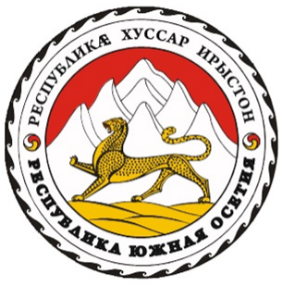 ЦЕНТРАЛЬНАЯ ИЗБИРАТЕЛЬНАЯ КОМИССИЯРЕСПУБЛИКИ ЮЖНАЯ ОСЕТИЯПОСТАНОВЛЕНИЕг. Цхинвалот 1 апреля 2022 г. № 35/1О разъяснениях порядка назначения и реализации полномочий представителей зарегистрированных кандидатов с правом подписи на обратной стороне избирательного бюллетеняпри проведении выборов Президента Республики Южная ОсетияВ целях реализации положений абзаца третьего части 17 статьи 49 Конституционного закона Республики Южная Осетия "Об основных гарантиях избирательных прав и права на участие в референдуме граждан Республики Южная Осетия", абзаца второго части 5 статьи 31 и подпункта "б" части 8 статьи 43 Конституционного закона Республики Южная Осетия "О выборах Президента Республики Южная Осетия" Центральная избирательная комиссия Республики Южная Осетия постановляет:1. Утвердить прилагаемые Разъяснения порядка назначения и реализации полномочий представителей зарегистрированных кандидатов с правом подписи на обратной стороне избирательного бюллетеня при проведении выборовПрезидента Республики Южная Осетия.2. Опубликовать настоящее Постановление в периодических печатных изданиях Республики Южная Осетия, а также на сайте Центральной избирательной комиссии Республики Южная Осетия в сети "Интернет". ПредседательЦентральной избирательной комиссииРеспублики Южная Осетия                            Э.Р. Гагиева                                                              СекретарьЦентральной избирательной комиссииРеспублики Южная Осетия                              К.И. АвлоховаУтвержденыПостановлением Центральной избирательной комиссии Республики Южная Осетияот 01.04.2022 г. №35/1(в редакции ПостановленияЦентральной избирательной комиссии Республики Южная Осетияот 04.04.2022 г. №37/1)Разъясненияпорядка назначения и реализации полномочий представителей зарегистрированных кандидатов на должность Президента Республики Южная Осетия с правом подписи на обратной стороне избирательного бюллетеня при проведении выборовПрезидента Республики Южная Осетия1. В соответствии с абзацем третьим части 17 статьи 49 Конституционного закона Республики Южная Осетия "Об основных гарантиях избирательных прав и права на участие в референдуме граждан Республики Южная Осетия"(далее - Конституционный закон) каждый зарегистрированный кандидатна должность Президента Республики Южная Осетия (далее – зарегистрированный кандидат)вправе назначить на каждый избирательный участок не более двух представителей с правом подписи на обратной стороне избирательного бюллетеня, которые будут осуществлять свои полномочия непосредственно в день голосования.Представителем зарегистрированного кандидата с правом подписи на обратной стороне избирательного бюллетеня (далее-представитель с правом подписи) может быть гражданин Республики Южная Осетия, обладающий активным избирательным правом, независимо от места его жительства.Представителямис правом подписи не могут быть назначены депутаты, руководители органов исполнительной власти, главы районов и городов, лица, находящиеся в непосредственном подчинении этих должностных лиц, судьи, прокуроры, члены комиссий с правом решающего голоса.Зарегистрированный кандидат при назначении представителей с правом подписи проверяет соблюдение требований настоящего абзаца и подтверждает отсутствие указанных ограничений в направлении, выданномпредставителю с правом подписи.2. Зарегистрированные кандидаты могут назначить на каждый избирательный участок до двухпредставителей с правом подписи, которые имеют право поочередно осуществлять свои полномочия. Одно и то же лицо может быть назначено представителем с правом подписи только на один избирательный участок. Не допускается одновременное осуществление полномочий представителей с правом подписи в помещении для голосования двумя и более представителями с правом подписи, представляющими интересы одного зарегистрированного кандидата. Представители с правом подписи осуществляют свои полномочия на основе принципа взаимозаменяемости.3. Зарегистрированный кандидат, назначивший на избирательный участок в день голосования представителей с правом подписи, не позднее чем за три дня до дня голосования представляет список назначенных представителей с правом подписи на обратной стороне избирательного бюллетеня в Центральную избирательную комиссию Республики Южная Осетия. В данном списке указываются фамилия, имя и отчество каждого представителя с правом подписи, адрес его места жительства, номер избирательного участка, куда направляется представитель с правом подписи. Указанные списки передаютсяЦентральной избирательной комиссией Республики Южная Осетия в участковые избирательные комиссии.В день голосования непосредственно перед наступлением времени голосования председатель участковой избирательной комиссии, составляет протокол о присутствующих представителях с правом подписи, направленных всеми зарегистрированными кандидатами на избирательный участок в день голосования, который подписывается присутствующими членами участковой избирательной комиссии с правом решающего голоса (типовая форма приведена в Приложении 1 к настоящим Разъяснениям). При этом,представители с правом подписи, допускаются на избирательный участок только при наличии направления в письменной форме, выданномзарегистрированным кандидатом, назначившим данного представителя с правом подписи. В направлении указываются фамилия, имя и отчество представителя с правом подписи, адрес его места жительства, номер избирательного участка, куда представитель с правом подписи направляется, а также делается запись об отсутствии ограничений, предусмотренных абзацем третьим пункта 1 настоящих РазъясненийПредставители с правом подписи, не указанные в протоколе о присутствующих представителях с правом подписи,в день голосования на избирательный участок с момента начала голосования не допускаются. На избирательный участок не допускаются также лица, не оговоренные зарегистрированным кандидатом в списке назначенных представителей с правом подписи, представленном в Центральную избирательную комиссию Республики Южная Осетия и лица, чьи сведения, указанные в пункте 3 настоящих Разъяснений, не соответствуют сведениям, указанным в направлениях, выданных зарегистрированными кандидатами.В направлении целесообразно указать действующий номер телефона представителя с правом подписи для установления с ним оперативной связи в случае необходимости.Направление представителя с правом подписи подписывается зарегистрированным кандидатом.Направление действительно при предъявлении паспорта гражданина Республики Южная Осетия.Форма направления представителя с правом подписи приведена в приложении к настоящим Разъяснениям.  4. При предъявлении представителем с правом подписи в участковую избирательную комиссию направления,выданном зарегистрированным кандидатом, секретарем участковой избирательной комиссии или иным членом участковой избирательной комиссии с правом решающего голоса, проверяется документ, удостоверяющий личностьпредставителя с правом подписи. Также в направлении проверяется наличие всех необходимых сведений опредставителе с правом подписи. 5.Представитель  с правом подписи вправе:а) находиться в помещении для голосования в день голосования;б) осуществлять свои полномочия при голосовании избирателей вне помещения для голосования;в) наблюдать за выдачей бюллетеней избирателям.6. Представитель с правом подписи не вправе:а) выдавать избирателям бюллетени;б) расписываться за избирателя, в том числе по его просьбе, в получении бюллетеней;в) заполнять за избирателя, в том числе по его просьбе, бюллетени;г) предпринимать действия, нарушающие тайну голосования;д) принимать непосредственное участие в проводимом членами комиссии с правом решающего голоса подсчете бюллетеней;е) совершать действия, препятствующие работе участковой избирательной комиссии;ж) проводить агитацию среди избирателей;з) участвовать в принятии решений участковой избирательной комиссией.7. Участковой избирательной комиссией составляется акт с указанием времени в случае:а) отсутствия на избирательном участке представителя кандидата с правом подписи на обратной стороне избирательного бюллетеня, в связи с нахождением его в составе группы членов участковой избирательной комиссии, проводящей голосование вне помещения для голосования(типовая форма приведена в Приложении 2 к настоящим Разъяснениям);б) если представитель кандидата с правом подписи на обратной стороне избирательного бюллетеня покинул избирательный участок во время проведения голосования, и его не заменил второй представитель кандидата с правом подписи на обратной стороне избирательного бюллетеня(типовая форма приведена в Приложении 3 к настоящим Разъяснениям);в) если представитель кандидата с правом подписи на обратной стороне избирательного бюллетеня отказывается подписывать избирательный бюллетень в день голосования(типовая форма приведена в Приложении 4 к настоящим Разъяснениям);г)если представитель кандидата с правом подписи на обратной стороне избирательного бюллетеня участвует в выездном голосовании (типовая форма приведена в Приложении 5 к настоящим Разъяснениям).Соответствующий акт участковой избирательной комиссии подписывается присутствующими членами участковой избирательной комиссии с правом решающего голоса (в случае проведения голосования вне помещения для голосования - членами комиссии, проводящими такое голосование).Приложениек Разъяснениям порядка назначения и реализации полномочий представителей зарегистрированныхкандидатов с правом подписи на обратнойстороне избирательного бюллетеня при проведении выборовПрезидента Республики Южная Осетия						В_______________________________________ (наименование участковой избирательной комиссии,                                                                            ______________________________________________________________________________с указанием административно-территориальной   единицы Республики Южная Осетия, иностранного государства)НАПРАВЛЕНИЕВ соответствии с абзацем третьим части 17 статьи 49 Конституционного закона Республики Южная Осетия "Об основных гарантиях избирательных прав и права на участие в референдуме граждан Республики Южная Осетия", я, кандидат на должность Президента Республики Южная Осетия ____________________________________________________________________________ (фамилия, имя, отчество кандидата)направляю своего представителя с правом подписи на обратной стороне избирательного бюллетеня на____________________________________________________________________________(номер избирательного участка,___________________________________________________________________________________ с указанием административно-территориальной единицы Республики Южная Осетия, иностранного государства)__________________________________________________________________________,(фамилия, имя, отчество)проживающего(ую) по адресу: ____________________________________________________________________________(наименование, района, города, иного населенного пункта,улицы, номер дома и квартиры)контактный телефон: ___________________________                                                               (номер телефона)Указанный представитель с правом подписи на обратной стороне избирательного бюллетеня не является депутатом, руководителем органа исполнительных власти Республики Южная Осетия, главой районаРеспублики Южная Осетия и города, и лицом, находящемся в непосредственном подчинении этих должностных лиц. Указанный представитель с правом подписи на обратной стороне избирательного бюллетеня не является судьей, прокурором, членом комиссии с правом решающего голоса.Кандидат на должность ПрезидентаРеспублики Южная Осетия________________ __________________________(подпись)                                   (инициалы, фамилия)Примечание. Направление действительно при предъявлении паспорта гражданина Республики Южная Осетия.Приложение 1Типовая формаВыборы Президента Республики Южная Осетия 10 апреля 2022 годаУчастковая избирательная комиссия избирательного участка №______адрес, телефонПротоколо присутствующих представителях зарегистрированных кандидатов с правом подписи на обратной стороне избирательного бюллетеня                       дата, времяНастоящим подтверждаем, что на избирательном участке № ______ присутствует представитель зарегистрированного кандидата (присутствуют представители зарегистрированных кандидатов) с правом подписи на обратной стороне избирательного бюллетеня в следующем составе:1. __________________________________________________________________________.2. __________________________________________________________________________.3. __________________________________________________________________________.4. __________________________________________________________________________.5. __________________________________________________________________________.Настоящим подтверждаем, что на избирательном участке № ______ отсутствует представитель зарегистрированного кандидата (отсутствуют представители зарегистрированных кандидатов) с правом подписи на обратной стороне избирательного бюллетеня:1. __________________________________________________________________________.2. __________________________________________________________________________.3. __________________________________________________________________________.4. __________________________________________________________________________.5. __________________________________________________________________________.С учетом изложенного, все избирательные бюллетени, на которых отсутствует подпись указанного выше представителя зарегистрированного кандидата (указанных выше представителей зарегистрированных кандидатов) с правом подписи на обратной стороне избирательного бюллетеня, являются действительными.Председатель участковойизбирательной комиссии______________________   ________________________                                                                                                           подпись                           инициалы, фамилияМПЗаместитель председателяучастковой избирательной комиссии         ______________________   ________________________подпись                           инициалы, фамилияСекретарь участковойизбирательной комиссии _____________________   ________________________подпись                           инициалы, фамилияЧлен участковойизбирательной комиссии с правом решающего голоса                        ______________________   ________________________подпись                           инициалы, фамилияЧлен участковойизбирательной комиссии с правом решающего голоса                        ______________________   ________________________подпись                           инициалы, фамилияЧлен участковойизбирательной комиссии с правом решающего голоса…                    ______________________   ________________________подпись                           инициалы, фамилияПриложение 2Типовая формаВыборы Президента Республики Южная Осетия 10 апреля 2022 годаУчастковая избирательная комиссия избирательного участка №__________________________________________________________________________________адрес, телефонАктоб Отсутствии представителя зарегистрированного кандидата с правом подписи на обратной стороне избирательного бюллетеня в связи с нахождением его в составе группы членов участковой избирательной комиссии №____, проводящей голосование вне помещения для голосования                       дата, времяНастоящим подтверждаем, что на избирательном участке № ______ отсутствует представитель зарегистрированного кандидата с правом подписи на обратной стороне избирательного бюллетеня            ___________________________________________________________________(ФИО представителя зарегистрированного кандидата с правом подписи                                      на обратной стороне избирательного бюллетеня)в связи с нахождением его в составе группы членов участковой избирательной комиссии №  ____ , проводящей голосование вне помещения для голосования.С учетом изложенного, все избирательные бюллетени, на которых отсутствует подпись указанного выше представителя зарегистрированного кандидата с правом подписи на обратной стороне избирательного бюллетеня, являются действительными.Председатель участковойизбирательной комиссии                             ______________________   ________________________                                                                                                           подпись                           инициалы, фамилияМПЗаместитель председателяучастковой избирательной комиссии         ______________________   ________________________подпись                           инициалы, фамилияСекретарь участковойизбирательной комиссии______________________   ________________________подпись                           инициалы, фамилияЧлен участковойизбирательной комиссии с правом решающего голоса                        ______________________   ________________________подпись                           инициалы, фамилияЧлен участковойизбирательной комиссии с правом решающего голоса                        ______________________   ________________________подпись                           инициалы, фамилияЧлен участковойизбирательной комиссии с правом решающего голоса…                    ______________________   ________________________подпись                           инициалы, фамилияПриложение 3Типовая формаВыборы Президента Республики Южная Осетия 10 апреля 2022 годаУчастковая избирательная комиссия избирательного участка №_________________________________________________________________________________адрес, телефонактоб Отсутствии представителя зарегистрированного кандидата с правом подписи на обратной стороне избирательного бюллетеня                        дата, времяНастоящим подтверждаем, что на избирательном участке № ______ отсутствует представитель зарегистрированного кандидата с правом подписи на обратной стороне избирательного бюллетеня            ___________________________________________________________________(ФИО представителя зарегистрированного кандидата с правом подписи                                      на обратной стороне избирательного бюллетеня)в связи с тем, что он покинул избирательный участок № _____ во время проведения голосования и его не заменил второй представитель зарегистрированного кандидата.С учетом изложенного, все избирательные бюллетени, на которых отсутствует подпись указанного выше представителя зарегистрированного кандидата с правом подписи на обратной стороне избирательного бюллетеня, являются действительными.Председатель участковойизбирательной комиссии______________________   ________________________                                                                                                           подпись                           инициалы, фамилияМПЗаместитель председателяучастковой избирательной комиссии         ______________________   ________________________подпись                           инициалы, фамилияСекретарь участковойизбирательной комиссии                             ______________________   ________________________подпись                           инициалы, фамилияЧлен участковойизбирательной комиссии с правом решающего голоса                          _____________________   ________________________подпись                           инициалы, фамилияЧлен участковойизбирательной комиссии с правом решающего голоса ______________________   ________________________подпись                           инициалы, фамилияЧлен участковойизбирательной комиссии с правом решающего голоса…                    ______________________   ________________________подпись                           инициалы, фамилияПриложение 4Типовая формаВыборы Президента Республики Южная Осетия 10 апреля 2022 годаУчастковая избирательная комиссия избирательного участка №__________________________________________________________________________________адрес, телефонактоб отказе представителя зарегистрированного кандидата с правом подписи на обратной стороне избирательного бюллетеня подписывать избирательный бюллетень                       дата, времяНастоящим подтверждаем, что на избирательном участке № ______ представитель зарегистрированного кандидата с правом подписи на обратной стороне избирательного бюллетеня            ___________________________________________________________________(ФИО представителя зарегистрированного кандидата с правом подписи                                      на обратной стороне избирательного бюллетеня)отказывается подписывать избирательный бюллетень.С учетом изложенного, все избирательные бюллетени, на которых отсутствует подпись указанного выше представителя зарегистрированного кандидата с правом подписи на обратной стороне избирательного бюллетеня, являются действительными.Председатель участковойизбирательной комиссии                             ______________________   ________________________                                                                                                           подпись                           инициалы, фамилияМПЗаместитель председателяучастковой избирательной комиссии        ______________________   ________________________подпись                           инициалы, фамилияСекретарь участковойизбирательной комиссии ______________________   ________________________подпись                           инициалы, фамилияЧлен участковойизбирательной комиссии с правом решающего голоса                        ______________________   ________________________подпись                           инициалы, фамилияЧлен участковойизбирательной комиссии с правом решающего голоса                        ______________________   ________________________подпись                           инициалы, фамилияЧлен участковойизбирательной комиссии с правом решающего голоса…                    ______________________   ________________________подпись                           инициалы, фамилияПриложение 5Типовая формаВыборы Президента Республики Южная Осетия 10 апреля 2022 годаУчастковая избирательная комиссия избирательного участка №______адрес, телефонАКТо представителях зарегистрированных кандидатов с правом подписи на обратной стороне избирательного бюллетеня, участвующих в выездном голосовании                       дата, времяНастоящим подтверждаем, что при выездном голосовании присутствует представитель зарегистрированного кандидата (присутствуют представители зарегистрированных кандидатов) с правом подписи на обратной стороне избирательного бюллетеня в следующем составе:1. __________________________________________________________________________.2. __________________________________________________________________________.3. __________________________________________________________________________.4. __________________________________________________________________________.5. __________________________________________________________________________.Настоящим подтверждаем, что при выездном голосовании отсутствует представитель зарегистрированного кандидата (отсутствуют представители зарегистрированных кандидатов) с правом подписи на обратной стороне избирательного бюллетеня:1. __________________________________________________________________________.2. __________________________________________________________________________.3. __________________________________________________________________________.4. __________________________________________________________________________.5. __________________________________________________________________________.С учетом изложенного, все избирательные бюллетени, на которых отсутствует подпись указанного выше представителя зарегистрированного кандидата (указанных выше представителей зарегистрированных кандидатов) с правом подписи на обратной стороне избирательного бюллетеня, являются действительными.Председатель участковойизбирательной комиссии______________________   ________________________                                                                                                           подпись                           инициалы, фамилияМПЗаместитель председателяучастковой избирательной комиссии         ______________________   ________________________подпись                           инициалы, фамилияСекретарь участковойизбирательной комиссии _____________________   ________________________подпись                           инициалы, фамилияЧлен участковойизбирательной комиссии с правом решающего голоса                        ______________________   ________________________подпись                           инициалы, фамилияЧлен участковойизбирательной комиссии с правом решающего голоса                        ______________________   ________________________подпись                           инициалы, фамилияЧлен участковойизбирательной комиссии с правом решающего голоса…                    ______________________   ________________________подпись                           инициалы, фамилия____________________№ _____________________________________№ _____________________________________№ _____________________________________№ _____________________________________№ _________________